Group 2 spellings – Wk beginning 19.10.20In a nutshellThe ‘k’ and ‘g’ at the beginning of these words were added hundreds of years ago.Word listknead knee gnarled knew knickers gnaw knight knit gnash knob knock gnomeknow knuckle gnat kneel knives sign knife knot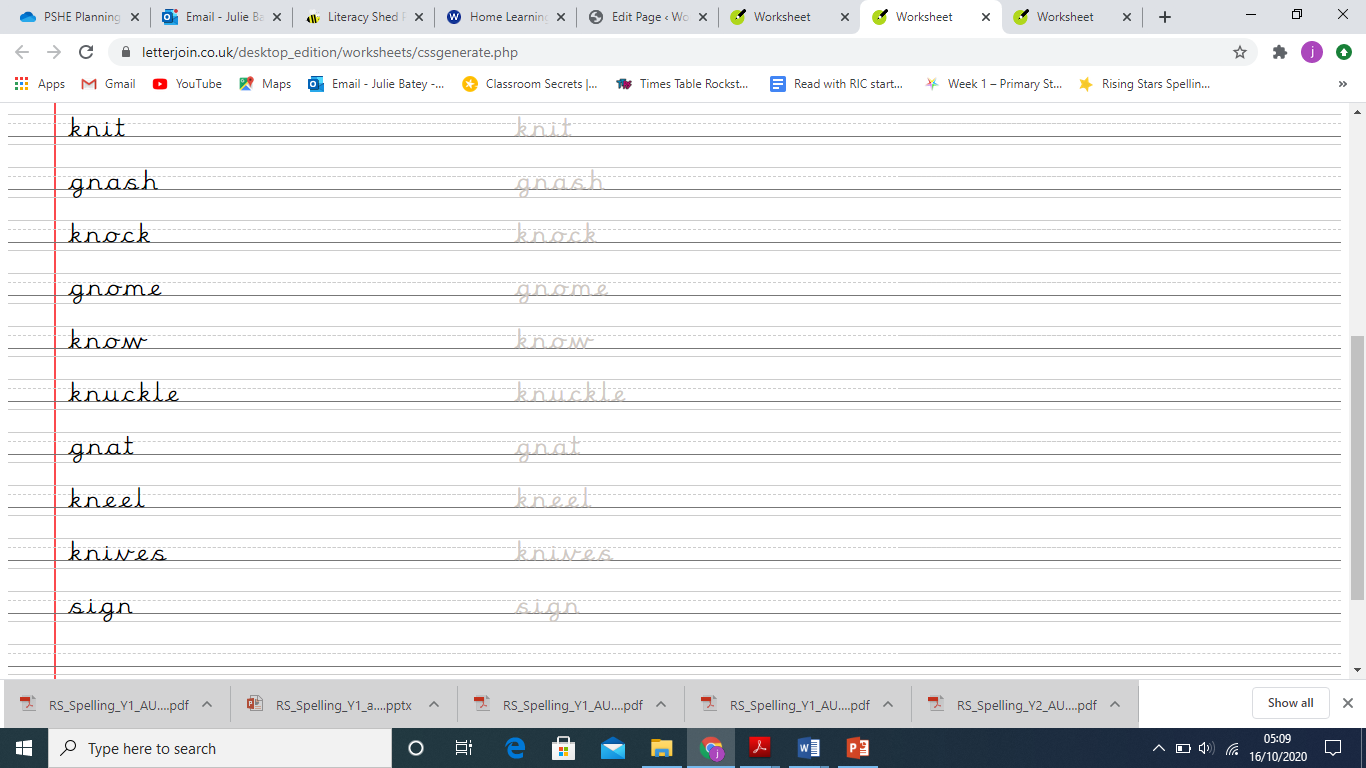 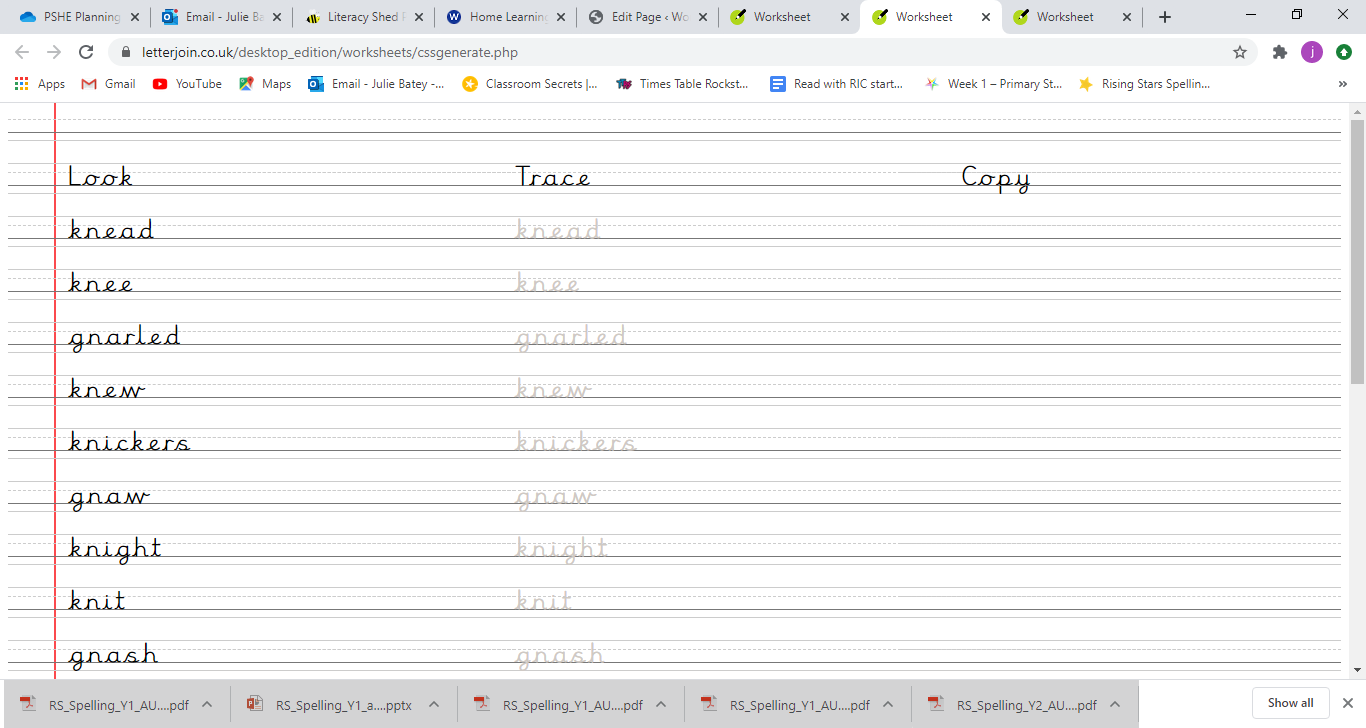 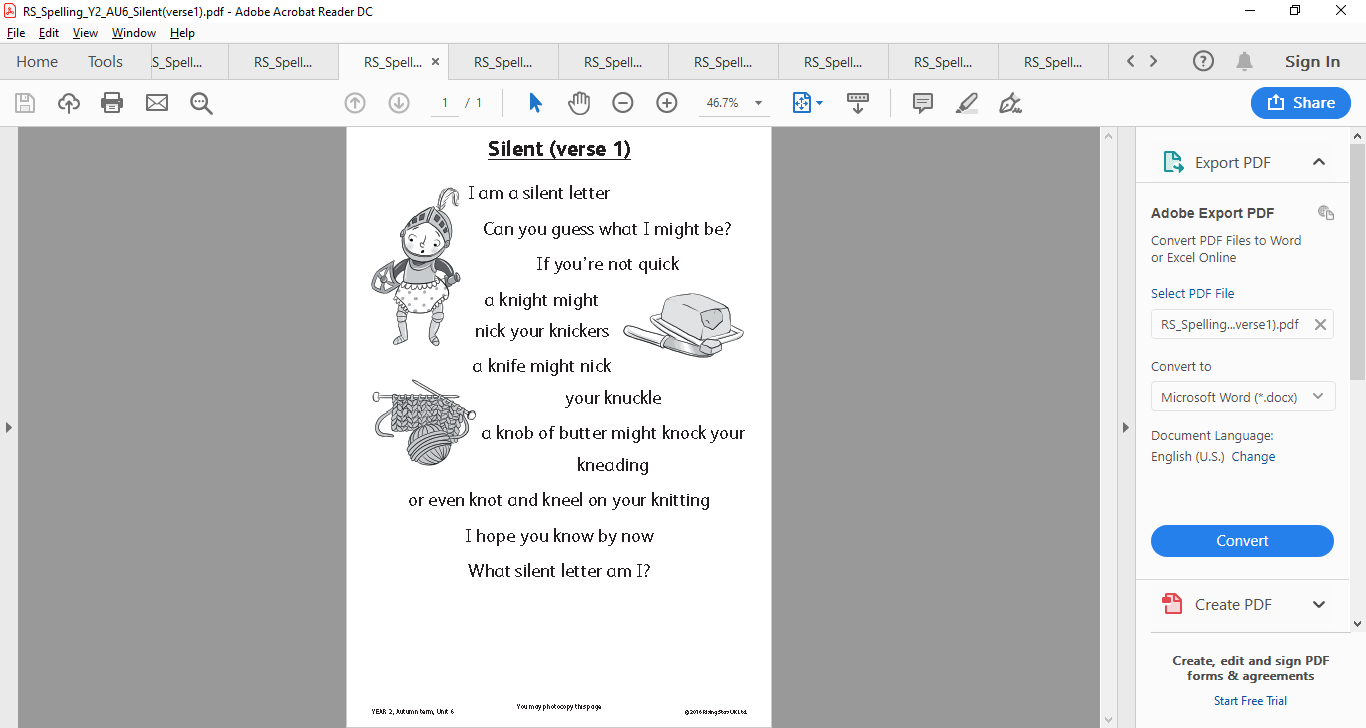 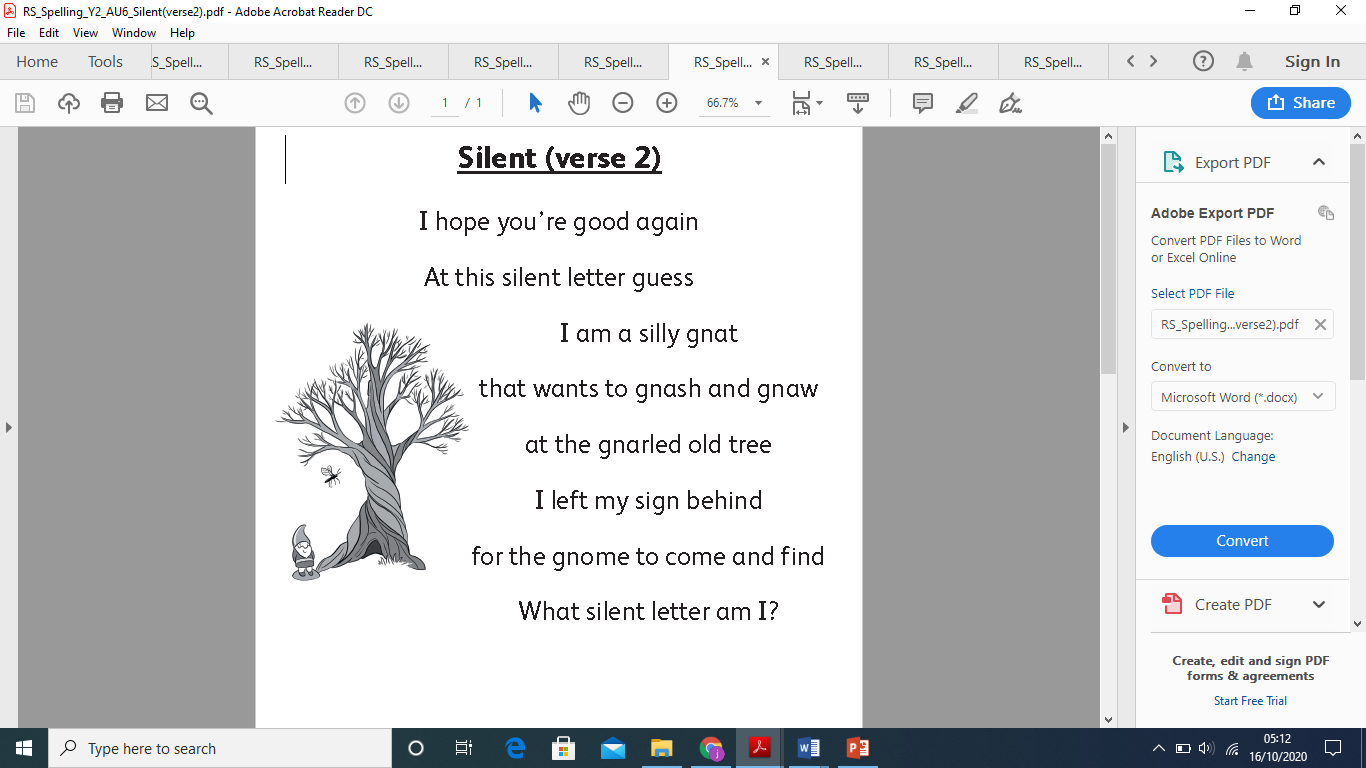 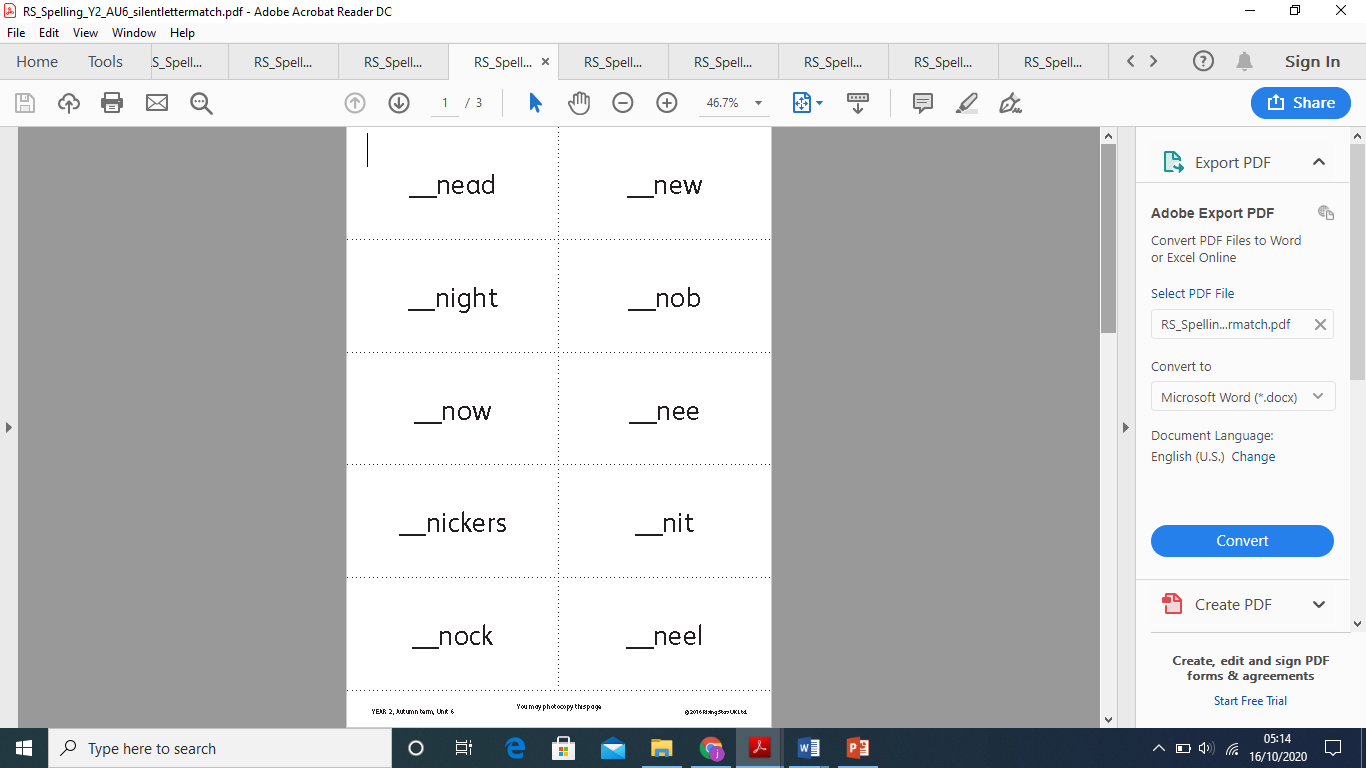 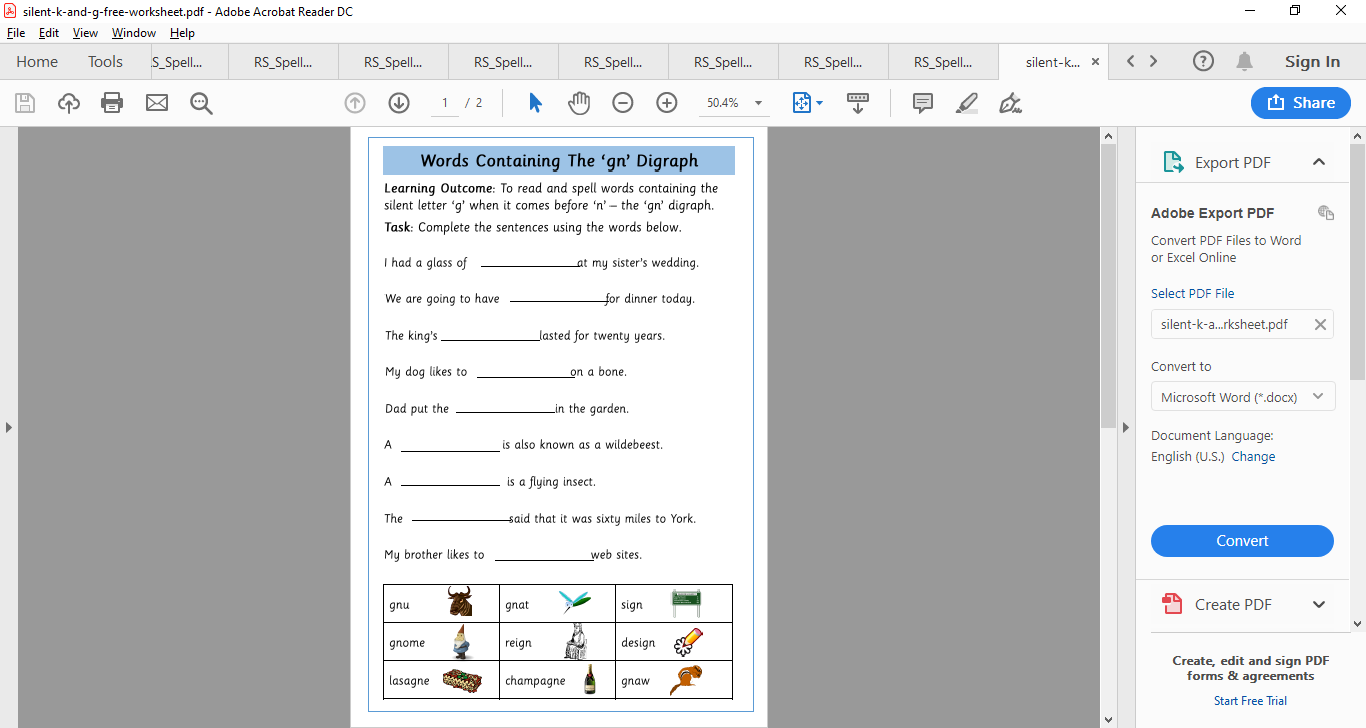 